Корень уравнения1) Х + 3 = 120Х = 117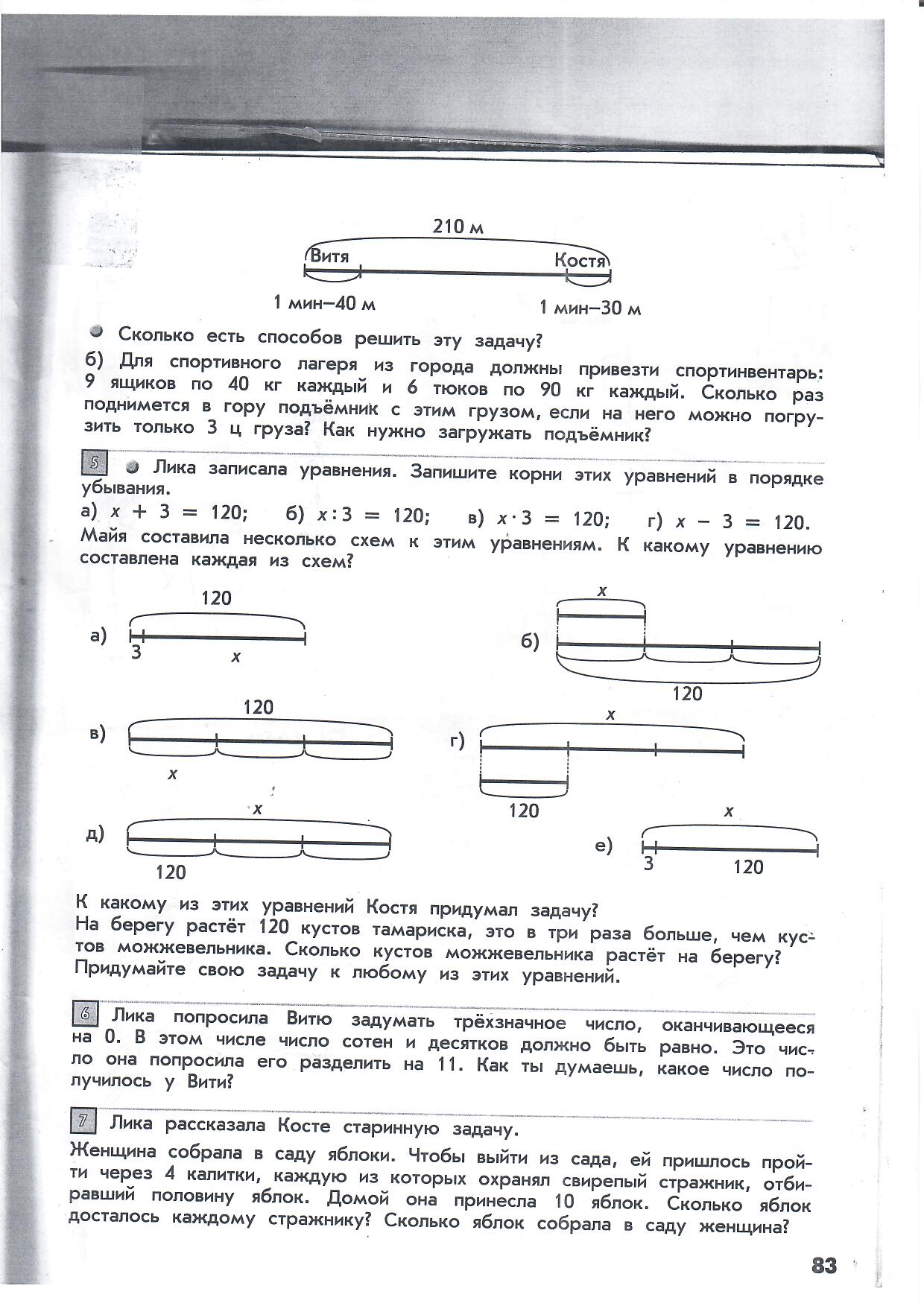 2) Х : 3 = 120Х = 3603) Х – 3 > 1204) 3 + 120 = 1235) Х ∙ 3 = 120Х = 406) Х – 3 = 120Х = 1237) 120 – 3 = 115Корень уравнения1) Х + 3 = 120Х = 1172) Х : 3 = 120Х = 3603) Х – 3 > 1204) 3 + 120 = 1235) Х ∙ 3 = 120Х = 406) Х – 3 = 120Х = 1237) 120 – 3 = 115Корень уравнения1) Х + 3 = 120Х = 1172) Х : 3 = 120Х = 3603) Х – 3 > 1204) 3 + 120 = 1235) Х ∙ 3 = 120Х = 406) Х – 3 = 120Х = 1237) 120 – 3 = 115Корень уравнения1) Х + 3 = 120Х = 1172) Х : 3 = 120Х = 3603) Х – 3 > 1204) 3 + 120 = 1235) Х ∙ 3 = 120Х = 406) Х – 3 = 120Х = 1237) 120 – 3 = 115Корень уравнения1) Х + 3 = 120Х = 1172) Х : 3 = 120Х = 3603) Х – 3 > 1204) 3 + 120 = 1235) Х ∙ 3 = 120Х = 406) Х – 3 = 120Х = 1237) 120 – 3 = 115